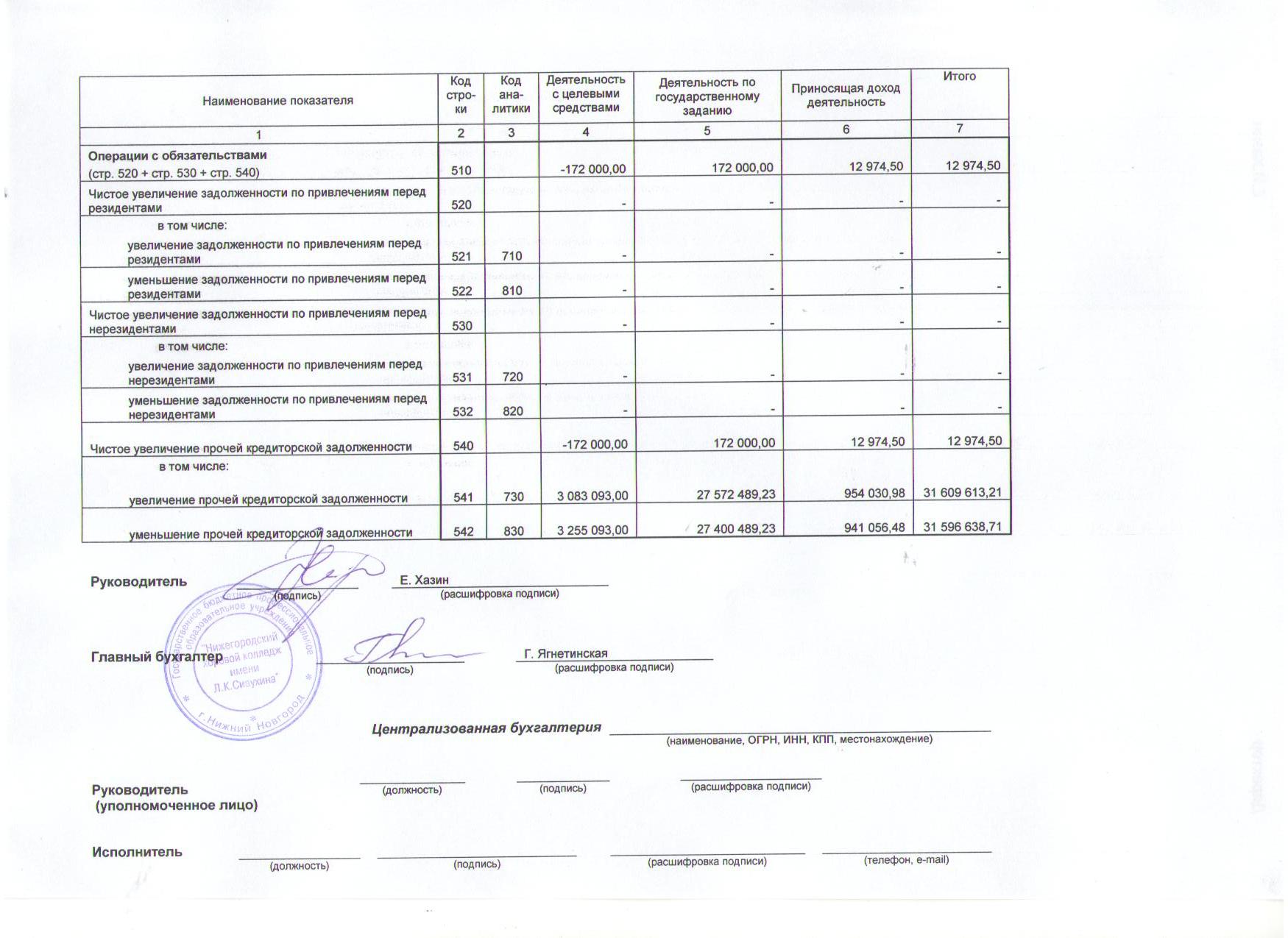 ОТЧЕТ О ФИНАНСОВЫХ РЕЗУЛЬТАТАХ ДЕЯТЕЛЬНОСТИ УЧРЕЖДЕНИЯОТЧЕТ О ФИНАНСОВЫХ РЕЗУЛЬТАТАХ ДЕЯТЕЛЬНОСТИ УЧРЕЖДЕНИЯОТЧЕТ О ФИНАНСОВЫХ РЕЗУЛЬТАТАХ ДЕЯТЕЛЬНОСТИ УЧРЕЖДЕНИЯОТЧЕТ О ФИНАНСОВЫХ РЕЗУЛЬТАТАХ ДЕЯТЕЛЬНОСТИ УЧРЕЖДЕНИЯОТЧЕТ О ФИНАНСОВЫХ РЕЗУЛЬТАТАХ ДЕЯТЕЛЬНОСТИ УЧРЕЖДЕНИЯОТЧЕТ О ФИНАНСОВЫХ РЕЗУЛЬТАТАХ ДЕЯТЕЛЬНОСТИ УЧРЕЖДЕНИЯОТЧЕТ О ФИНАНСОВЫХ РЕЗУЛЬТАТАХ ДЕЯТЕЛЬНОСТИ УЧРЕЖДЕНИЯОТЧЕТ О ФИНАНСОВЫХ РЕЗУЛЬТАТАХ ДЕЯТЕЛЬНОСТИ УЧРЕЖДЕНИЯОТЧЕТ О ФИНАНСОВЫХ РЕЗУЛЬТАТАХ ДЕЯТЕЛЬНОСТИ УЧРЕЖДЕНИЯОТЧЕТ О ФИНАНСОВЫХ РЕЗУЛЬТАТАХ ДЕЯТЕЛЬНОСТИ УЧРЕЖДЕНИЯОТЧЕТ О ФИНАНСОВЫХ РЕЗУЛЬТАТАХ ДЕЯТЕЛЬНОСТИ УЧРЕЖДЕНИЯОТЧЕТ О ФИНАНСОВЫХ РЕЗУЛЬТАТАХ ДЕЯТЕЛЬНОСТИ УЧРЕЖДЕНИЯОТЧЕТ О ФИНАНСОВЫХ РЕЗУЛЬТАТАХ ДЕЯТЕЛЬНОСТИ УЧРЕЖДЕНИЯОТЧЕТ О ФИНАНСОВЫХ РЕЗУЛЬТАТАХ ДЕЯТЕЛЬНОСТИ УЧРЕЖДЕНИЯОТЧЕТ О ФИНАНСОВЫХ РЕЗУЛЬТАТАХ ДЕЯТЕЛЬНОСТИ УЧРЕЖДЕНИЯОТЧЕТ О ФИНАНСОВЫХ РЕЗУЛЬТАТАХ ДЕЯТЕЛЬНОСТИ УЧРЕЖДЕНИЯОТЧЕТ О ФИНАНСОВЫХ РЕЗУЛЬТАТАХ ДЕЯТЕЛЬНОСТИ УЧРЕЖДЕНИЯОТЧЕТ О ФИНАНСОВЫХ РЕЗУЛЬТАТАХ ДЕЯТЕЛЬНОСТИ УЧРЕЖДЕНИЯОТЧЕТ О ФИНАНСОВЫХ РЕЗУЛЬТАТАХ ДЕЯТЕЛЬНОСТИ УЧРЕЖДЕНИЯОТЧЕТ О ФИНАНСОВЫХ РЕЗУЛЬТАТАХ ДЕЯТЕЛЬНОСТИ УЧРЕЖДЕНИЯОТЧЕТ О ФИНАНСОВЫХ РЕЗУЛЬТАТАХ ДЕЯТЕЛЬНОСТИ УЧРЕЖДЕНИЯОТЧЕТ О ФИНАНСОВЫХ РЕЗУЛЬТАТАХ ДЕЯТЕЛЬНОСТИ УЧРЕЖДЕНИЯКОДЫКОДЫФорма по ОКУД05037210503721на«01» января 2017 г.«01» января 2017 г.«01» января 2017 г.«01» января 2017 г.«01» января 2017 г.«01» января 2017 г.«01» января 2017 г.Дата01.01.201701.01.2017УчреждениеУчреждениеУчреждениеУчреждениеГБПОУ НХК  им. Л.К.Сивухина"ГБПОУ НХК  им. Л.К.Сивухина"ГБПОУ НХК  им. Л.К.Сивухина"ГБПОУ НХК  им. Л.К.Сивухина"ГБПОУ НХК  им. Л.К.Сивухина"ГБПОУ НХК  им. Л.К.Сивухина"ГБПОУ НХК  им. Л.К.Сивухина"ГБПОУ НХК  им. Л.К.Сивухина"ГБПОУ НХК  им. Л.К.Сивухина"ГБПОУ НХК  им. Л.К.Сивухина"ГБПОУ НХК  им. Л.К.Сивухина"ГБПОУ НХК  им. Л.К.Сивухина"ГБПОУ НХК  им. Л.К.Сивухина"ГБПОУ НХК  им. Л.К.Сивухина"ГБПОУ НХК  им. Л.К.Сивухина"по ОКПО0525369705253697Обособленное подразделениеОбособленное подразделениеОбособленное подразделениеОбособленное подразделениеИНН52600416405260041640УчредительУчредительУчредительУчредительпо ОКТМО2240100022401000Наименование органа, осуществляющего 
полномочия учредителяНаименование органа, осуществляющего 
полномочия учредителяНаименование органа, осуществляющего 
полномочия учредителяНаименование органа, осуществляющего 
полномочия учредителяМинистерство культуры и массовых коммуникаций Российской ФедерацииМинистерство культуры и массовых коммуникаций Российской ФедерацииМинистерство культуры и массовых коммуникаций Российской ФедерацииМинистерство культуры и массовых коммуникаций Российской ФедерацииМинистерство культуры и массовых коммуникаций Российской ФедерацииМинистерство культуры и массовых коммуникаций Российской ФедерацииМинистерство культуры и массовых коммуникаций Российской ФедерацииМинистерство культуры и массовых коммуникаций Российской ФедерацииМинистерство культуры и массовых коммуникаций Российской ФедерацииМинистерство культуры и массовых коммуникаций Российской ФедерацииМинистерство культуры и массовых коммуникаций Российской ФедерацииМинистерство культуры и массовых коммуникаций Российской ФедерацииМинистерство культуры и массовых коммуникаций Российской ФедерацииМинистерство культуры и массовых коммуникаций Российской ФедерацииМинистерство культуры и массовых коммуникаций Российской Федерациипо ОКПО0525369705253697Наименование органа, осуществляющего 
полномочия учредителяНаименование органа, осуществляющего 
полномочия учредителяНаименование органа, осуществляющего 
полномочия учредителяНаименование органа, осуществляющего 
полномочия учредителяМинистерство культуры и массовых коммуникаций Российской ФедерацииМинистерство культуры и массовых коммуникаций Российской ФедерацииМинистерство культуры и массовых коммуникаций Российской ФедерацииМинистерство культуры и массовых коммуникаций Российской ФедерацииМинистерство культуры и массовых коммуникаций Российской ФедерацииМинистерство культуры и массовых коммуникаций Российской ФедерацииМинистерство культуры и массовых коммуникаций Российской ФедерацииМинистерство культуры и массовых коммуникаций Российской ФедерацииМинистерство культуры и массовых коммуникаций Российской ФедерацииМинистерство культуры и массовых коммуникаций Российской ФедерацииМинистерство культуры и массовых коммуникаций Российской ФедерацииМинистерство культуры и массовых коммуникаций Российской ФедерацииМинистерство культуры и массовых коммуникаций Российской ФедерацииМинистерство культуры и массовых коммуникаций Российской ФедерацииМинистерство культуры и массовых коммуникаций Российской ФедерацииПериодичность: годоваяПериодичность: годоваяПериодичность: годоваяПериодичность: годоваяГлава по БК057057Единица измерения:Единица измерения:Единица измерения:руб.по ОКЕИ383383Наименование показателяНаименование показателяНаименование показателяНаименование показателяНаименование показателяНаименование показателяНаименование показателяНаименование показателяКод
стро-
киКод
стро-
киКод ана-
литикиКод ана-
литикиДеятельность с целевыми средствамиДеятельность с целевыми средствамиДеятельность с целевыми средствамиДеятельность по государственному заданиюДеятельность по государственному заданиюДеятельность по государственному заданиюПриносящая доход деятельностьПриносящая доход деятельностьПриносящая доход деятельностьИтогоИтого111111111223344455566677ДоходыДоходыДоходыДоходыДоходыДоходыДоходыДоходыДоходы010010100100(стр.030 + стр.040 + стр.050 + стр.060 + стр.090 + стр.100 + стр.110)(стр.030 + стр.040 + стр.050 + стр.060 + стр.090 + стр.100 + стр.110)(стр.030 + стр.040 + стр.050 + стр.060 + стр.090 + стр.100 + стр.110)(стр.030 + стр.040 + стр.050 + стр.060 + стр.090 + стр.100 + стр.110)(стр.030 + стр.040 + стр.050 + стр.060 + стр.090 + стр.100 + стр.110)(стр.030 + стр.040 + стр.050 + стр.060 + стр.090 + стр.100 + стр.110)(стр.030 + стр.040 + стр.050 + стр.060 + стр.090 + стр.100 + стр.110)(стр.030 + стр.040 + стр.050 + стр.060 + стр.090 + стр.100 + стр.110)(стр.030 + стр.040 + стр.050 + стр.060 + стр.090 + стр.100 + стр.110)0100101001003 052 403,483 052 403,483 052 403,4825 050 826,5125 050 826,5125 050 826,51889 477,80889 477,80889 477,8028 992 707,7928 992 707,79Доходы от собственностиДоходы от собственностиДоходы от собственностиДоходы от собственностиДоходы от собственностиДоходы от собственностиДоходы от собственностиДоходы от собственностиДоходы от собственности030030120120------112 022,40112 022,40112 022,40112 022,40112 022,40Доходы от оказания платных услуг (работ)Доходы от оказания платных услуг (работ)Доходы от оказания платных услуг (работ)Доходы от оказания платных услуг (работ)Доходы от оказания платных услуг (работ)Доходы от оказания платных услуг (работ)Доходы от оказания платных услуг (работ)Доходы от оказания платных услуг (работ)Доходы от оказания платных услуг (работ)040040130130---25 188 826,5125 188 826,5125 188 826,51574 754,18574 754,18574 754,1825 763 580,6925 763 580,69Доходы от штрафов, пени, иных сумм принудительного изъятияДоходы от штрафов, пени, иных сумм принудительного изъятияДоходы от штрафов, пени, иных сумм принудительного изъятияДоходы от штрафов, пени, иных сумм принудительного изъятияДоходы от штрафов, пени, иных сумм принудительного изъятияДоходы от штрафов, пени, иных сумм принудительного изъятияДоходы от штрафов, пени, иных сумм принудительного изъятияДоходы от штрафов, пени, иных сумм принудительного изъятияДоходы от штрафов, пени, иных сумм принудительного изъятия050050140140------50,2550,2550,2550,2550,25Безвозмездные поступления от бюджетовБезвозмездные поступления от бюджетовБезвозмездные поступления от бюджетовБезвозмездные поступления от бюджетовБезвозмездные поступления от бюджетовБезвозмездные поступления от бюджетовБезвозмездные поступления от бюджетовБезвозмездные поступления от бюджетовБезвозмездные поступления от бюджетов060060150150-----------в том числе:в том числе:в том числе:в том числе:в том числе:в том числе:в том числе:поступления от наднациональных организаций и правительств иностранных государствпоступления от наднациональных организаций и правительств иностранных государствпоступления от наднациональных организаций и правительств иностранных государствпоступления от наднациональных организаций и правительств иностранных государствпоступления от наднациональных организаций и правительств иностранных государствпоступления от наднациональных организаций и правительств иностранных государствпоступления от наднациональных организаций и правительств иностранных государствпоступления от наднациональных организаций и правительств иностранных государств062062152152-----------поступления от международных финансовых организацийпоступления от международных финансовых организацийпоступления от международных финансовых организацийпоступления от международных финансовых организацийпоступления от международных финансовых организацийпоступления от международных финансовых организацийпоступления от международных финансовых организацийпоступления от международных финансовых организаций063063153153-----------Доходы от операций с активамиДоходы от операций с активамиДоходы от операций с активамиДоходы от операций с активамиДоходы от операций с активамиДоходы от операций с активамиДоходы от операций с активамиДоходы от операций с активамиДоходы от операций с активами090090170170----138 000,00-138 000,00-138 000,001 170,001 170,001 170,00-136 830,00-136 830,00в том числе:в том числе:в том числе:в том числе:в том числе:в том числе:в том числе:доходы от переоценки активовдоходы от переоценки активовдоходы от переоценки активовдоходы от переоценки активовдоходы от переоценки активовдоходы от переоценки активовдоходы от переоценки активовдоходы от переоценки активов091091171171-----------доходы от реализации активовдоходы от реализации активовдоходы от реализации активовдоходы от реализации активовдоходы от реализации активовдоходы от реализации активовдоходы от реализации активовдоходы от реализации активов092092172172----138 000,00-138 000,00-138 000,001 170,001 170,001 170,00-136 830,00-136 830,00из них:из них:из них:из них:из них:из них:из них:доходы от реализации нефинансовых активовдоходы от реализации нефинансовых активовдоходы от реализации нефинансовых активовдоходы от реализации нефинансовых активовдоходы от реализации нефинансовых активовдоходы от реализации нефинансовых активовдоходы от реализации нефинансовых активов093093172172----138 000,00-138 000,00-138 000,001 170,001 170,001 170,00-136 830,00-136 830,00доходы от реализации финансовых активовдоходы от реализации финансовых активовдоходы от реализации финансовых активовдоходы от реализации финансовых активовдоходы от реализации финансовых активовдоходы от реализации финансовых активовдоходы от реализации финансовых активов096096172172-----------чрезвычайные доходы от операций с активамичрезвычайные доходы от операций с активамичрезвычайные доходы от операций с активамичрезвычайные доходы от операций с активамичрезвычайные доходы от операций с активамичрезвычайные доходы от операций с активамичрезвычайные доходы от операций с активамичрезвычайные доходы от операций с активами099099173173-----------Прочие доходыПрочие доходыПрочие доходыПрочие доходыПрочие доходыПрочие доходыПрочие доходыПрочие доходыПрочие доходы1001001801803 052 403,483 052 403,483 052 403,48---201 480,97201 480,97201 480,973 253 884,453 253 884,45в том числе:в том числе:в том числе:в том числе:в том числе:в том числе:в том числе:субсидиисубсидиисубсидиисубсидиисубсидиисубсидиисубсидиисубсидии1011011801802 997 573,802 997 573,802 997 573,80------2 997 573,802 997 573,80субсидии на осуществление капитальных вложенийсубсидии на осуществление капитальных вложенийсубсидии на осуществление капитальных вложенийсубсидии на осуществление капитальных вложенийсубсидии на осуществление капитальных вложенийсубсидии на осуществление капитальных вложенийсубсидии на осуществление капитальных вложенийсубсидии на осуществление капитальных вложений102102180180-----------иные трансфертыиные трансфертыиные трансфертыиные трансфертыиные трансфертыиные трансфертыиные трансфертыиные трансферты103103180180------65 000,0065 000,0065 000,0065 000,0065 000,00иные прочие доходыиные прочие доходыиные прочие доходыиные прочие доходыиные прочие доходыиные прочие доходыиные прочие доходыиные прочие доходы10410418018054 829,6854 829,6854 829,68---136 480,97136 480,97136 480,97191 310,65191 310,65Доходы будущих периодовДоходы будущих периодовДоходы будущих периодовДоходы будущих периодовДоходы будущих периодовДоходы будущих периодовДоходы будущих периодовДоходы будущих периодовДоходы будущих периодов110110100100-----------Форма 0503721 с.2Форма 0503721 с.2Форма 0503721 с.2Форма 0503721 с.2Форма 0503721 с.2Форма 0503721 с.2Форма 0503721 с.2Форма 0503721 с.2Наименование показателяНаименование показателяНаименование показателяНаименование показателяНаименование показателяНаименование показателяНаименование показателяНаименование показателяКод
стро-
киКод
стро-
киКод ана-
литикиКод ана-
литикиДеятельность с целевыми средствамиДеятельность с целевыми средствамиДеятельность с целевыми средствамиДеятельность по государственному заданиюДеятельность по государственному заданиюДеятельность по государственному заданиюПриносящая доход деятельностьПриносящая доход деятельностьПриносящая доход деятельностьИтогоИтого111111111223344455566677РасходыРасходыРасходыРасходыРасходыРасходыРасходыРасходыРасходы150150200200(стр. 160 + стр. 170 + стр. 190 + стр.210 + стр. 230 + стр. 240 + стр. 250 + стр. 260 + стр. 290)(стр. 160 + стр. 170 + стр. 190 + стр.210 + стр. 230 + стр. 240 + стр. 250 + стр. 260 + стр. 290)(стр. 160 + стр. 170 + стр. 190 + стр.210 + стр. 230 + стр. 240 + стр. 250 + стр. 260 + стр. 290)(стр. 160 + стр. 170 + стр. 190 + стр.210 + стр. 230 + стр. 240 + стр. 250 + стр. 260 + стр. 290)(стр. 160 + стр. 170 + стр. 190 + стр.210 + стр. 230 + стр. 240 + стр. 250 + стр. 260 + стр. 290)(стр. 160 + стр. 170 + стр. 190 + стр.210 + стр. 230 + стр. 240 + стр. 250 + стр. 260 + стр. 290)(стр. 160 + стр. 170 + стр. 190 + стр.210 + стр. 230 + стр. 240 + стр. 250 + стр. 260 + стр. 290)(стр. 160 + стр. 170 + стр. 190 + стр.210 + стр. 230 + стр. 240 + стр. 250 + стр. 260 + стр. 290)(стр. 160 + стр. 170 + стр. 190 + стр.210 + стр. 230 + стр. 240 + стр. 250 + стр. 260 + стр. 290)1501502002002 815 694,242 815 694,242 815 694,2425 300 123,9325 300 123,9325 300 123,93882 752,86882 752,86882 752,8628 998 571,0328 998 571,03Оплата труда и начисления на выплаты по оплате трудаОплата труда и начисления на выплаты по оплате трудаОплата труда и начисления на выплаты по оплате трудаОплата труда и начисления на выплаты по оплате трудаОплата труда и начисления на выплаты по оплате трудаОплата труда и начисления на выплаты по оплате трудаОплата труда и начисления на выплаты по оплате трудаОплата труда и начисления на выплаты по оплате трудаОплата труда и начисления на выплаты по оплате труда16016021021010 385,2010 385,2010 385,2022 364 944,0922 364 944,0922 364 944,09298 088,03298 088,03298 088,0322 673 417,3222 673 417,32в том числе:в том числе:в том числе:в том числе:в том числе:в том числе:в том числе:заработная платазаработная платазаработная платазаработная платазаработная платазаработная платазаработная платазаработная плата161161211211---17 191 329,4517 191 329,4517 191 329,45217 775,42217 775,42217 775,4217 409 104,8717 409 104,87прочие выплатыпрочие выплатыпрочие выплатыпрочие выплатыпрочие выплатыпрочие выплатыпрочие выплатыпрочие выплаты16216221221210 385,2010 385,2010 385,20---25 982,8025 982,8025 982,8036 368,0036 368,00начисления на выплаты по оплате труданачисления на выплаты по оплате труданачисления на выплаты по оплате труданачисления на выплаты по оплате труданачисления на выплаты по оплате труданачисления на выплаты по оплате труданачисления на выплаты по оплате труданачисления на выплаты по оплате труда163163213213---5 173 614,645 173 614,645 173 614,6454 329,8154 329,8154 329,815 227 944,455 227 944,45Приобретение работ, услугПриобретение работ, услугПриобретение работ, услугПриобретение работ, услугПриобретение работ, услугПриобретение работ, услугПриобретение работ, услугПриобретение работ, услугПриобретение работ, услуг1701702202201 491 105,421 491 105,421 491 105,422 479 748,932 479 748,932 479 748,93354 185,03354 185,03354 185,034 325 039,384 325 039,38в том числе:в том числе:в том числе:в том числе:в том числе:в том числе:в том числе:услуги связиуслуги связиуслуги связиуслуги связиуслуги связиуслуги связиуслуги связиуслуги связи171171221221---55 500,0055 500,0055 500,0013 159,2013 159,2013 159,2068 659,2068 659,20транспортные услугитранспортные услугитранспортные услугитранспортные услугитранспортные услугитранспортные услугитранспортные услугитранспортные услуги172172222222-----------коммунальные услугикоммунальные услугикоммунальные услугикоммунальные услугикоммунальные услугикоммунальные услугикоммунальные услугикоммунальные услуги173173223223---1 923 205,151 923 205,151 923 205,1560 822,6160 822,6160 822,611 984 027,761 984 027,76арендная плата за пользование имуществомарендная плата за пользование имуществомарендная плата за пользование имуществомарендная плата за пользование имуществомарендная плата за пользование имуществомарендная плата за пользование имуществомарендная плата за пользование имуществомарендная плата за пользование имуществом17417422422483 500,0083 500,0083 500,00------83 500,0083 500,00работы, услуги по содержанию имуществаработы, услуги по содержанию имуществаработы, услуги по содержанию имуществаработы, услуги по содержанию имуществаработы, услуги по содержанию имуществаработы, услуги по содержанию имуществаработы, услуги по содержанию имуществаработы, услуги по содержанию имущества1751752252251 179 690,621 179 690,621 179 690,62307 766,92307 766,92307 766,9287 591,4887 591,4887 591,481 575 049,021 575 049,02прочие работы, услугипрочие работы, услугипрочие работы, услугипрочие работы, услугипрочие работы, услугипрочие работы, услугипрочие работы, услугипрочие работы, услуги176176226226227 914,80227 914,80227 914,80193 276,86193 276,86193 276,86192 611,74192 611,74192 611,74613 803,40613 803,40Обслуживание долговых обязательствОбслуживание долговых обязательствОбслуживание долговых обязательствОбслуживание долговых обязательствОбслуживание долговых обязательствОбслуживание долговых обязательствОбслуживание долговых обязательствОбслуживание долговых обязательствОбслуживание долговых обязательств190190230230-----------в том числе:в том числе:в том числе:в том числе:в том числе:в том числе:в том числе:обслуживание долговых обязательств перед резидентамиобслуживание долговых обязательств перед резидентамиобслуживание долговых обязательств перед резидентамиобслуживание долговых обязательств перед резидентамиобслуживание долговых обязательств перед резидентамиобслуживание долговых обязательств перед резидентамиобслуживание долговых обязательств перед резидентамиобслуживание долговых обязательств перед резидентами191191231231-----------обслуживание долговых обязательств перед нерезидентамиобслуживание долговых обязательств перед нерезидентамиобслуживание долговых обязательств перед нерезидентамиобслуживание долговых обязательств перед нерезидентамиобслуживание долговых обязательств перед нерезидентамиобслуживание долговых обязательств перед нерезидентамиобслуживание долговых обязательств перед нерезидентамиобслуживание долговых обязательств перед нерезидентами192192232232-----------Безвозмездные перечисления организациямБезвозмездные перечисления организациямБезвозмездные перечисления организациямБезвозмездные перечисления организациямБезвозмездные перечисления организациямБезвозмездные перечисления организациямБезвозмездные перечисления организациямБезвозмездные перечисления организациямБезвозмездные перечисления организациям210210240240-----------в том числе:в том числе:в том числе:в том числе:в том числе:в том числе:в том числе:безвозмездные перечисления государственным и муниципальным организациямбезвозмездные перечисления государственным и муниципальным организациямбезвозмездные перечисления государственным и муниципальным организациямбезвозмездные перечисления государственным и муниципальным организациямбезвозмездные перечисления государственным и муниципальным организациямбезвозмездные перечисления государственным и муниципальным организациямбезвозмездные перечисления государственным и муниципальным организациямбезвозмездные перечисления государственным и муниципальным организациям211211241241-----------безвозмездные  перечисления организациям, за исключением государственных и муниципальных организацийбезвозмездные  перечисления организациям, за исключением государственных и муниципальных организацийбезвозмездные  перечисления организациям, за исключением государственных и муниципальных организацийбезвозмездные  перечисления организациям, за исключением государственных и муниципальных организацийбезвозмездные  перечисления организациям, за исключением государственных и муниципальных организацийбезвозмездные  перечисления организациям, за исключением государственных и муниципальных организацийбезвозмездные  перечисления организациям, за исключением государственных и муниципальных организацийбезвозмездные  перечисления организациям, за исключением государственных и муниципальных организаций212212242242-----------Безвозмездные перечисления бюджетамБезвозмездные перечисления бюджетамБезвозмездные перечисления бюджетамБезвозмездные перечисления бюджетамБезвозмездные перечисления бюджетамБезвозмездные перечисления бюджетамБезвозмездные перечисления бюджетамБезвозмездные перечисления бюджетамБезвозмездные перечисления бюджетам230230250250-----------в том числе:в том числе:в том числе:в том числе:в том числе:в том числе:в том числе:перечисления наднациональным организациям и правительствам иностранных государствперечисления наднациональным организациям и правительствам иностранных государствперечисления наднациональным организациям и правительствам иностранных государствперечисления наднациональным организациям и правительствам иностранных государствперечисления наднациональным организациям и правительствам иностранных государствперечисления наднациональным организациям и правительствам иностранных государствперечисления наднациональным организациям и правительствам иностранных государствперечисления наднациональным организациям и правительствам иностранных государств232232252252-----------перечисления международным организациямперечисления международным организациямперечисления международным организациямперечисления международным организациямперечисления международным организациямперечисления международным организациямперечисления международным организациямперечисления международным организациям233233253253-----------Социальное обеспечениеСоциальное обеспечениеСоциальное обеспечениеСоциальное обеспечениеСоциальное обеспечениеСоциальное обеспечениеСоциальное обеспечениеСоциальное обеспечениеСоциальное обеспечение240240260260-----------в том числе:в том числе:в том числе:в том числе:в том числе:в том числе:в том числе:пособия по социальной помощи населениюпособия по социальной помощи населениюпособия по социальной помощи населениюпособия по социальной помощи населениюпособия по социальной помощи населениюпособия по социальной помощи населениюпособия по социальной помощи населениюпособия по социальной помощи населению242242262262-----------пенсии, пособия, выплачиваемые организациями сектора государственного управленияпенсии, пособия, выплачиваемые организациями сектора государственного управленияпенсии, пособия, выплачиваемые организациями сектора государственного управленияпенсии, пособия, выплачиваемые организациями сектора государственного управленияпенсии, пособия, выплачиваемые организациями сектора государственного управленияпенсии, пособия, выплачиваемые организациями сектора государственного управленияпенсии, пособия, выплачиваемые организациями сектора государственного управленияпенсии, пособия, выплачиваемые организациями сектора государственного управления243243263263-----------Прочие расходыПрочие расходыПрочие расходыПрочие расходыПрочие расходыПрочие расходыПрочие расходыПрочие расходыПрочие расходы25025029029040 983,0040 983,0040 983,00130 125,00130 125,00130 125,0055 117,5655 117,5655 117,56226 225,56226 225,56Расходы по операциям с активамиРасходы по операциям с активамиРасходы по операциям с активамиРасходы по операциям с активамиРасходы по операциям с активамиРасходы по операциям с активамиРасходы по операциям с активамиРасходы по операциям с активамиРасходы по операциям с активами2602602702701 273 220,621 273 220,621 273 220,62325 605,91325 605,91325 605,91170 464,24170 464,24170 464,241 769 290,771 769 290,77в том числе:в том числе:в том числе:в том числе:в том числе:в том числе:в том числе:амортизация основных средств и нематериальных активовамортизация основных средств и нематериальных активовамортизация основных средств и нематериальных активовамортизация основных средств и нематериальных активовамортизация основных средств и нематериальных активовамортизация основных средств и нематериальных активовамортизация основных средств и нематериальных активовамортизация основных средств и нематериальных активов261261271271---235 596,24235 596,24235 596,24165 418,14165 418,14165 418,14401 014,38401 014,38расходование материальных запасоврасходование материальных запасоврасходование материальных запасоврасходование материальных запасоврасходование материальных запасоврасходование материальных запасоврасходование материальных запасоврасходование материальных запасов2642642722721 273 220,621 273 220,621 273 220,6290 009,6790 009,6790 009,675 046,105 046,105 046,101 368 276,391 368 276,39чрезвычайные расходы по операциям с активамичрезвычайные расходы по операциям с активамичрезвычайные расходы по операциям с активамичрезвычайные расходы по операциям с активамичрезвычайные расходы по операциям с активамичрезвычайные расходы по операциям с активамичрезвычайные расходы по операциям с активамичрезвычайные расходы по операциям с активами269269273273-----------Расходы будущих периодовРасходы будущих периодовРасходы будущих периодовРасходы будущих периодовРасходы будущих периодовРасходы будущих периодовРасходы будущих периодовРасходы будущих периодовРасходы будущих периодов290290----300,00-300,00-300,004 898,004 898,004 898,004 598,004 598,00Форма 0503721 с.3Форма 0503721 с.3Форма 0503721 с.3Форма 0503721 с.3Форма 0503721 с.3Форма 0503721 с.3Форма 0503721 с.3Форма 0503721 с.3Наименование показателяНаименование показателяНаименование показателяНаименование показателяНаименование показателяНаименование показателяНаименование показателяНаименование показателяКод
стро-
киКод
стро-
киКод ана-
литикиКод ана-
литикиДеятельность с целевыми средствамиДеятельность с целевыми средствамиДеятельность с целевыми средствамиДеятельность по государственному заданиюДеятельность по государственному заданиюДеятельность по государственному заданиюПриносящая доход деятельностьПриносящая доход деятельностьПриносящая доход деятельностьИтогоИтого111111111223344455566677Чистый операционный результатЧистый операционный результатЧистый операционный результатЧистый операционный результатЧистый операционный результатЧистый операционный результатЧистый операционный результатЧистый операционный результатЧистый операционный результат300300(стр. 301 − стр. 302 + стр. 303);  (стр. 310 + стр. 380)(стр. 301 − стр. 302 + стр. 303);  (стр. 310 + стр. 380)(стр. 301 − стр. 302 + стр. 303);  (стр. 310 + стр. 380)(стр. 301 − стр. 302 + стр. 303);  (стр. 310 + стр. 380)(стр. 301 − стр. 302 + стр. 303);  (стр. 310 + стр. 380)(стр. 301 − стр. 302 + стр. 303);  (стр. 310 + стр. 380)(стр. 301 − стр. 302 + стр. 303);  (стр. 310 + стр. 380)(стр. 301 − стр. 302 + стр. 303);  (стр. 310 + стр. 380)(стр. 301 − стр. 302 + стр. 303);  (стр. 310 + стр. 380)300300236 709,24236 709,24236 709,24-249 297,42-249 297,42-249 297,42-40 282,06-40 282,06-40 282,06-52 870,24-52 870,24Операционный результат до налогообложения (стр. 010 − стр. 150)Операционный результат до налогообложения (стр. 010 − стр. 150)Операционный результат до налогообложения (стр. 010 − стр. 150)Операционный результат до налогообложения (стр. 010 − стр. 150)Операционный результат до налогообложения (стр. 010 − стр. 150)Операционный результат до налогообложения (стр. 010 − стр. 150)Операционный результат до налогообложения (стр. 010 − стр. 150)Операционный результат до налогообложения (стр. 010 − стр. 150)301301236 709,24236 709,24236 709,24-249 297,42-249 297,42-249 297,426 724,946 724,946 724,94-5 863,24-5 863,24Налог на прибыльНалог на прибыльНалог на прибыльНалог на прибыльНалог на прибыльНалог на прибыльНалог на прибыльНалог на прибыль302302------47 007,0047 007,0047 007,0047 007,0047 007,00Резервы предстоящих расходовРезервы предстоящих расходовРезервы предстоящих расходовРезервы предстоящих расходовРезервы предстоящих расходовРезервы предстоящих расходовРезервы предстоящих расходовРезервы предстоящих расходов303303-----------Операции с нефинансовыми активамиОперации с нефинансовыми активамиОперации с нефинансовыми активамиОперации с нефинансовыми активамиОперации с нефинансовыми активамиОперации с нефинансовыми активамиОперации с нефинансовыми активамиОперации с нефинансовыми активамиОперации с нефинансовыми активами310310(стр. 320 + стр. 330 + стр. 350 + стр. 360+ стр. 370)(стр. 320 + стр. 330 + стр. 350 + стр. 360+ стр. 370)(стр. 320 + стр. 330 + стр. 350 + стр. 360+ стр. 370)(стр. 320 + стр. 330 + стр. 350 + стр. 360+ стр. 370)(стр. 320 + стр. 330 + стр. 350 + стр. 360+ стр. 370)(стр. 320 + стр. 330 + стр. 350 + стр. 360+ стр. 370)(стр. 320 + стр. 330 + стр. 350 + стр. 360+ стр. 370)(стр. 320 + стр. 330 + стр. 350 + стр. 360+ стр. 370)(стр. 320 + стр. 330 + стр. 350 + стр. 360+ стр. 370)31031064 709,2464 709,2464 709,24104 411,21104 411,21104 411,2136 122,2836 122,2836 122,28205 242,73205 242,73Чистое поступление основных средствЧистое поступление основных средствЧистое поступление основных средствЧистое поступление основных средствЧистое поступление основных средствЧистое поступление основных средствЧистое поступление основных средствЧистое поступление основных средствЧистое поступление основных средств320320----19 596,24-19 596,24-19 596,24-5 850,00-5 850,00-5 850,00-25 446,24-25 446,24в том числе:в том числе:в том числе:в том числе:в том числе:в том числе:в том числе:увеличение стоимости основных средствувеличение стоимости основных средствувеличение стоимости основных средствувеличение стоимости основных средствувеличение стоимости основных средствувеличение стоимости основных средствувеличение стоимости основных средствувеличение стоимости основных средств32132131031034 000,0034 000,0034 000,00216 000,00216 000,00216 000,00160 568,14160 568,14160 568,14410 568,14410 568,14уменьшение стоимости основных средствуменьшение стоимости основных средствуменьшение стоимости основных средствуменьшение стоимости основных средствуменьшение стоимости основных средствуменьшение стоимости основных средствуменьшение стоимости основных средствуменьшение стоимости основных средств32232241041034 000,0034 000,0034 000,00235 596,24235 596,24235 596,24166 418,14166 418,14166 418,14436 014,38436 014,38Чистое поступление нематериальных активовЧистое поступление нематериальных активовЧистое поступление нематериальных активовЧистое поступление нематериальных активовЧистое поступление нематериальных активовЧистое поступление нематериальных активовЧистое поступление нематериальных активовЧистое поступление нематериальных активовЧистое поступление нематериальных активов330330-----------в том числе:в том числе:в том числе:в том числе:в том числе:в том числе:в том числе:увеличение стоимости нематериальных активовувеличение стоимости нематериальных активовувеличение стоимости нематериальных активовувеличение стоимости нематериальных активовувеличение стоимости нематериальных активовувеличение стоимости нематериальных активовувеличение стоимости нематериальных активовувеличение стоимости нематериальных активов331331320320-----------уменьшение стоимости нематериальных активовуменьшение стоимости нематериальных активовуменьшение стоимости нематериальных активовуменьшение стоимости нематериальных активовуменьшение стоимости нематериальных активовуменьшение стоимости нематериальных активовуменьшение стоимости нематериальных активовуменьшение стоимости нематериальных активов332332420420-----------Чистое поступление непроизведенных активовЧистое поступление непроизведенных активовЧистое поступление непроизведенных активовЧистое поступление непроизведенных активовЧистое поступление непроизведенных активовЧистое поступление непроизведенных активовЧистое поступление непроизведенных активовЧистое поступление непроизведенных активовЧистое поступление непроизведенных активов350350-----------в том числе:в том числе:в том числе:в том числе:в том числе:в том числе:в том числе:увеличение стоимости непроизведенных активовувеличение стоимости непроизведенных активовувеличение стоимости непроизведенных активовувеличение стоимости непроизведенных активовувеличение стоимости непроизведенных активовувеличение стоимости непроизведенных активовувеличение стоимости непроизведенных активовувеличение стоимости непроизведенных активов351351330330-----------уменьшение стоимости непроизведенных активовуменьшение стоимости непроизведенных активовуменьшение стоимости непроизведенных активовуменьшение стоимости непроизведенных активовуменьшение стоимости непроизведенных активовуменьшение стоимости непроизведенных активовуменьшение стоимости непроизведенных активовуменьшение стоимости непроизведенных активов352352430430-----------Чистое поступление материальных запасовЧистое поступление материальных запасовЧистое поступление материальных запасовЧистое поступление материальных запасовЧистое поступление материальных запасовЧистое поступление материальных запасовЧистое поступление материальных запасовЧистое поступление материальных запасовЧистое поступление материальных запасов36036064 709,2464 709,2464 709,24124 007,45124 007,45124 007,4541 972,2841 972,2841 972,28230 688,97230 688,97в том числе:в том числе:в том числе:в том числе:в том числе:в том числе:в том числе:увеличение стоимости материальных запасовувеличение стоимости материальных запасовувеличение стоимости материальных запасовувеличение стоимости материальных запасовувеличение стоимости материальных запасовувеличение стоимости материальных запасовувеличение стоимости материальных запасовувеличение стоимости материальных запасов3613613403401 476 142,751 476 142,751 476 142,75352 017,12352 017,12352 017,1248 188,3848 188,3848 188,381 876 348,251 876 348,25уменьшение стоимости материальных запасовуменьшение стоимости материальных запасовуменьшение стоимости материальных запасовуменьшение стоимости материальных запасовуменьшение стоимости материальных запасовуменьшение стоимости материальных запасовуменьшение стоимости материальных запасовуменьшение стоимости материальных запасов3623624404401 411 433,511 411 433,511 411 433,51228 009,67228 009,67228 009,676 216,106 216,106 216,101 645 659,281 645 659,28Чистое изменение затрат на изготовление готовой продукции (работ, услуг)Чистое изменение затрат на изготовление готовой продукции (работ, услуг)Чистое изменение затрат на изготовление готовой продукции (работ, услуг)Чистое изменение затрат на изготовление готовой продукции (работ, услуг)Чистое изменение затрат на изготовление готовой продукции (работ, услуг)Чистое изменение затрат на изготовление готовой продукции (работ, услуг)Чистое изменение затрат на изготовление готовой продукции (работ, услуг)Чистое изменение затрат на изготовление готовой продукции (работ, услуг)Чистое изменение затрат на изготовление готовой продукции (работ, услуг)370370-----------в том числе:в том числе:в том числе:в том числе:в том числе:в том числе:в том числе:увеличение затратувеличение затратувеличение затратувеличение затратувеличение затратувеличение затратувеличение затратувеличение затрат371371хх---24 973 019,4424 973 019,4424 973 019,44413 956,98413 956,98413 956,9825 386 976,4225 386 976,42уменьшение затратуменьшение затратуменьшение затратуменьшение затратуменьшение затратуменьшение затратуменьшение затратуменьшение затрат372372хх---24 973 019,4424 973 019,4424 973 019,44413 956,98413 956,98413 956,9825 386 976,4225 386 976,42Операции с финансовыми активами и обязательствамиОперации с финансовыми активами и обязательствамиОперации с финансовыми активами и обязательствамиОперации с финансовыми активами и обязательствамиОперации с финансовыми активами и обязательствамиОперации с финансовыми активами и обязательствамиОперации с финансовыми активами и обязательствамиОперации с финансовыми активами и обязательствамиОперации с финансовыми активами и обязательствами380380(стр. 390 − стр. 510)(стр. 390 − стр. 510)(стр. 390 − стр. 510)(стр. 390 − стр. 510)(стр. 390 − стр. 510)(стр. 390 − стр. 510)(стр. 390 − стр. 510)(стр. 390 − стр. 510)(стр. 390 − стр. 510)380380172 000,00172 000,00172 000,00-353 708,63-353 708,63-353 708,63-76 404,34-76 404,34-76 404,34-258 112,97-258 112,97Операции с финансовыми активамиОперации с финансовыми активамиОперации с финансовыми активамиОперации с финансовыми активамиОперации с финансовыми активамиОперации с финансовыми активамиОперации с финансовыми активамиОперации с финансовыми активамиОперации с финансовыми активами390390(стр. 410 + стр. 420 + стр. 440 + стр. 460 + стр. 470 + стр. 480)(стр. 410 + стр. 420 + стр. 440 + стр. 460 + стр. 470 + стр. 480)(стр. 410 + стр. 420 + стр. 440 + стр. 460 + стр. 470 + стр. 480)(стр. 410 + стр. 420 + стр. 440 + стр. 460 + стр. 470 + стр. 480)(стр. 410 + стр. 420 + стр. 440 + стр. 460 + стр. 470 + стр. 480)(стр. 410 + стр. 420 + стр. 440 + стр. 460 + стр. 470 + стр. 480)(стр. 410 + стр. 420 + стр. 440 + стр. 460 + стр. 470 + стр. 480)(стр. 410 + стр. 420 + стр. 440 + стр. 460 + стр. 470 + стр. 480)(стр. 410 + стр. 420 + стр. 440 + стр. 460 + стр. 470 + стр. 480)390390----181 708,63-181 708,63-181 708,63-63 429,84-63 429,84-63 429,84-245 138,47-245 138,47Чистое поступление средств учрежденийЧистое поступление средств учрежденийЧистое поступление средств учрежденийЧистое поступление средств учрежденийЧистое поступление средств учрежденийЧистое поступление средств учрежденийЧистое поступление средств учрежденийЧистое поступление средств учрежденийЧистое поступление средств учреждений410410-------9 027,31-9 027,31-9 027,31-9 027,31-9 027,31в том числе:в том числе:в том числе:в том числе:в том числе:в том числе:в том числе:поступление средствпоступление средствпоступление средствпоступление средствпоступление средствпоступление средствпоступление средствпоступление средств4114115105103 324 880,223 324 880,223 324 880,2225 647 453,9025 647 453,9025 647 453,90936 079,86936 079,86936 079,8629 908 413,9829 908 413,98выбытие средстввыбытие средстввыбытие средстввыбытие средстввыбытие средстввыбытие средстввыбытие средстввыбытие средств4124126106103 324 880,223 324 880,223 324 880,2225 647 453,9025 647 453,9025 647 453,90945 107,17945 107,17945 107,1729 917 441,2929 917 441,29Чистое поступление ценных бумаг, кроме акцийЧистое поступление ценных бумаг, кроме акцийЧистое поступление ценных бумаг, кроме акцийЧистое поступление ценных бумаг, кроме акцийЧистое поступление ценных бумаг, кроме акцийЧистое поступление ценных бумаг, кроме акцийЧистое поступление ценных бумаг, кроме акцийЧистое поступление ценных бумаг, кроме акцийЧистое поступление ценных бумаг, кроме акций420420-----------в том числе:в том числе:в том числе:в том числе:в том числе:в том числе:в том числе:увеличение стоимости ценных бумаг, кроме акцийувеличение стоимости ценных бумаг, кроме акцийувеличение стоимости ценных бумаг, кроме акцийувеличение стоимости ценных бумаг, кроме акцийувеличение стоимости ценных бумаг, кроме акцийувеличение стоимости ценных бумаг, кроме акцийувеличение стоимости ценных бумаг, кроме акцийувеличение стоимости ценных бумаг, кроме акций421421520520-----------уменьшение стоимости ценных бумаг, кроме акцийуменьшение стоимости ценных бумаг, кроме акцийуменьшение стоимости ценных бумаг, кроме акцийуменьшение стоимости ценных бумаг, кроме акцийуменьшение стоимости ценных бумаг, кроме акцийуменьшение стоимости ценных бумаг, кроме акцийуменьшение стоимости ценных бумаг, кроме акцийуменьшение стоимости ценных бумаг, кроме акций422422620620-----------Чистое поступление акций и иных форм участия в капиталеЧистое поступление акций и иных форм участия в капиталеЧистое поступление акций и иных форм участия в капиталеЧистое поступление акций и иных форм участия в капиталеЧистое поступление акций и иных форм участия в капиталеЧистое поступление акций и иных форм участия в капиталеЧистое поступление акций и иных форм участия в капиталеЧистое поступление акций и иных форм участия в капиталеЧистое поступление акций и иных форм участия в капитале440440-----------в том числе:в том числе:в том числе:в том числе:в том числе:в том числе:в том числе:увеличение стоимости акций и иных форм участия в капиталеувеличение стоимости акций и иных форм участия в капиталеувеличение стоимости акций и иных форм участия в капиталеувеличение стоимости акций и иных форм участия в капиталеувеличение стоимости акций и иных форм участия в капиталеувеличение стоимости акций и иных форм участия в капиталеувеличение стоимости акций и иных форм участия в капиталеувеличение стоимости акций и иных форм участия в капитале441441530530-----------уменьшение стоимости акций и иных форм участия в капиталеуменьшение стоимости акций и иных форм участия в капиталеуменьшение стоимости акций и иных форм участия в капиталеуменьшение стоимости акций и иных форм участия в капиталеуменьшение стоимости акций и иных форм участия в капиталеуменьшение стоимости акций и иных форм участия в капиталеуменьшение стоимости акций и иных форм участия в капиталеуменьшение стоимости акций и иных форм участия в капитале442442630630-----------Чистое предоставление займов (ссуд)Чистое предоставление займов (ссуд)Чистое предоставление займов (ссуд)Чистое предоставление займов (ссуд)Чистое предоставление займов (ссуд)Чистое предоставление займов (ссуд)Чистое предоставление займов (ссуд)Чистое предоставление займов (ссуд)Чистое предоставление займов (ссуд)460460-----------в том числе:в том числе:в том числе:в том числе:в том числе:в том числе:в том числе:увеличение задолженности по  предоставленным займам (ссудам)увеличение задолженности по  предоставленным займам (ссудам)увеличение задолженности по  предоставленным займам (ссудам)увеличение задолженности по  предоставленным займам (ссудам)увеличение задолженности по  предоставленным займам (ссудам)увеличение задолженности по  предоставленным займам (ссудам)увеличение задолженности по  предоставленным займам (ссудам)увеличение задолженности по  предоставленным займам (ссудам)461461540540-----------уменьшение задолженности по  предоставленным займам (ссудам)уменьшение задолженности по  предоставленным займам (ссудам)уменьшение задолженности по  предоставленным займам (ссудам)уменьшение задолженности по  предоставленным займам (ссудам)уменьшение задолженности по  предоставленным займам (ссудам)уменьшение задолженности по  предоставленным займам (ссудам)уменьшение задолженности по  предоставленным займам (ссудам)уменьшение задолженности по  предоставленным займам (ссудам)462462640640-----------Чистое поступление иных финансовых активовЧистое поступление иных финансовых активовЧистое поступление иных финансовых активовЧистое поступление иных финансовых активовЧистое поступление иных финансовых активовЧистое поступление иных финансовых активовЧистое поступление иных финансовых активовЧистое поступление иных финансовых активовЧистое поступление иных финансовых активов470470-----------в том числе:в том числе:в том числе:в том числе:в том числе:в том числе:в том числе:увеличение стоимости иных финансовых активовувеличение стоимости иных финансовых активовувеличение стоимости иных финансовых активовувеличение стоимости иных финансовых активовувеличение стоимости иных финансовых активовувеличение стоимости иных финансовых активовувеличение стоимости иных финансовых активовувеличение стоимости иных финансовых активов471471550550-----------уменьшение стоимости иных финансовых активовуменьшение стоимости иных финансовых активовуменьшение стоимости иных финансовых активовуменьшение стоимости иных финансовых активовуменьшение стоимости иных финансовых активовуменьшение стоимости иных финансовых активовуменьшение стоимости иных финансовых активовуменьшение стоимости иных финансовых активов472472650650-----------Чистое увеличение дебиторской задолженностиЧистое увеличение дебиторской задолженностиЧистое увеличение дебиторской задолженностиЧистое увеличение дебиторской задолженностиЧистое увеличение дебиторской задолженностиЧистое увеличение дебиторской задолженностиЧистое увеличение дебиторской задолженностиЧистое увеличение дебиторской задолженностиЧистое увеличение дебиторской задолженности480480----181 708,63-181 708,63-181 708,63-54 402,53-54 402,53-54 402,53-236 111,16-236 111,16в том числе:в том числе:в том числе:в том числе:в том числе:в том числе:в том числе:увеличение дебиторской задолженностиувеличение дебиторской задолженностиувеличение дебиторской задолженностиувеличение дебиторской задолженностиувеличение дебиторской задолженностиувеличение дебиторской задолженностиувеличение дебиторской задолженностиувеличение дебиторской задолженности4814815605603 697 446,703 697 446,703 697 446,7026 369 800,4626 369 800,4626 369 800,461 050 573,891 050 573,891 050 573,8931 117 821,0531 117 821,05уменьшение дебиторской задолженностиуменьшение дебиторской задолженностиуменьшение дебиторской задолженностиуменьшение дебиторской задолженностиуменьшение дебиторской задолженностиуменьшение дебиторской задолженностиуменьшение дебиторской задолженностиуменьшение дебиторской задолженности4824826606603 697 446,703 697 446,703 697 446,7026 551 509,0926 551 509,0926 551 509,091 104 976,421 104 976,421 104 976,4231 353 932,2131 353 932,21Форма 0503721 с.4Форма 0503721 с.4Форма 0503721 с.4Форма 0503721 с.4Форма 0503721 с.4Форма 0503721 с.4Форма 0503721 с.4Форма 0503721 с.4